ПОСТАНОВЛЕНИЕ ШУÖМО внесении изменений в постановление администрации муниципального района «Печора» от 27 марта 2019 года  № 323  1. Внести в постановление муниципального района «Печора» от 27 марта 2019 года  № 323  «Об утверждении реестра мест (площадок) накопления твердых коммунальных отходов на территории муниципального образования муниципального района «Печора»  следующие изменения:1.1. В приложении к постановлению добавить: позицию № 235;1.2. В графу 2 позиции 235 добавить данные о нахождении мест (площадок) накопления ТКО «Республика Коми, г. Печора, ул. Железнодорожная, д.36д»;1.3. В графу 3 позиции 235 добавить данные о технических характеристиках мест (площадок) накопления ТКО «покрытие грунт 5 кв.м; количество контейнеров- 3 объем 0,8 куб.м»;1.4. В графу 4 позиции 235 добавить данные о собственниках мест (площадок) накопления ТКО «ООО «Алма» ОГРН 1121101011569»;1.5. В графу 5 позиции 235 добавить данные об источниках образования ТКО «Нежилое помещение, ул. Железнодорожная, д. 36д».2. Настоящее постановление вступает в силу со дня его подписания и подлежит размещению на официальном сайте муниципального образования муниципального района «Печора».Глава муниципального района -                                                                руководитель администрации                                                                    Н.Н. ПаншинаАДМИНИСТРАЦИЯ МУНИЦИПАЛЬНОГО РАЙОНА  «ПЕЧОРА»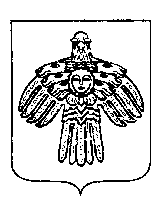 «ПЕЧОРА» МУНИЦИПАЛЬНÖЙ РАЙОНСА АДМИНИСТРАЦИЯ« 05 » июля  2019 г. г. Печора  Республика Коми                            №   741